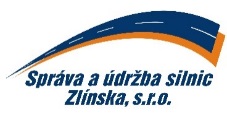 objednávka číslo: OV-93/2018ze dne: 29.3.2018   Odběratel:		   Správa a údržba silnic Zlínska, s.r.o.   K Majáku 5001   760 01 Zlín   IČ: 26913453        	DIČ: CZ26913453   Bankovní spojení:  	UniCredit Bank   Číslo účtu:              	2107009012/2700	Tel.:  		577 044 220Dodavatel:ZLÍNSKÉ STAVBY, a.s.K Majáku 5001761 23 Zlíne-mail: xxxxxxxxxxxxPol.MnožstvíNázevNázevCena celkembez DPH1.Objednáváme u Vás:Oprava poškozené fasády u vchodu B budovy SÚS Zlínska, s.r.o. ve Zlíně (č. PU pojistitele: 2176041793)Objednáváme u Vás:Oprava poškozené fasády u vchodu B budovy SÚS Zlínska, s.r.o. ve Zlíně (č. PU pojistitele: 2176041793)50 581,00KčPotvrzení odběratele (razítko a podpis):                  Ing. Michal Hanačík                       jednatel společnostiPotvrzení odběratele (razítko a podpis):                  Ing. Michal Hanačík                       jednatel společnostiPotvrzení odběratele (razítko a podpis):                  Ing. Michal Hanačík                       jednatel společnostiPotvrzení dodavatele (*):Převzal a souhlasí (jméno, podpis, razítko):Potvrzení dodavatele (*):Převzal a souhlasí (jméno, podpis, razítko):Potvrzení odběratele (razítko a podpis):                  Ing. Michal Hanačík                       jednatel společnostiPotvrzení odběratele (razítko a podpis):                  Ing. Michal Hanačík                       jednatel společnostiPotvrzení odběratele (razítko a podpis):                  Ing. Michal Hanačík                       jednatel společnostiVyřizuje:(jméno hůlkovým písmem)                                      Tel.:Vyřizuje:(jméno hůlkovým písmem)                                      Tel.: